Compte rendu de AG FRATERN’AIDE du 24 novembre  2018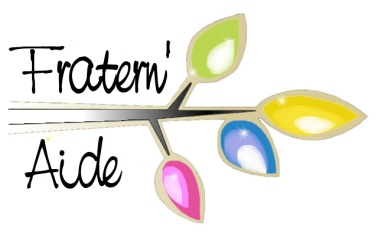 LE MOT DU PRESIDENT SORTANT2018 marque les 10 ans de la fondation de Fratern’Aide (Aider la fraternité) créée par des jeunes au milieu de la violence de la banlieue parisienne pour y apporter un engagement et un témoignage de fraternité. Très vite ce témoignage et cet engagement ont débordé la région parisienne, de Strasbourg à Château Gontier, de Melun à Padoue.En 2012 l’association a reçu l’agrément de l’Éducation Nationale (Académie de Versailles, 2012-2017). En 2014 a eu lieu le premier « Summer School Day" et le lancement du collectif éducatif Fratern’ED (éduquer à la fraternité) pour grandir en fraternité conjointement par la pensée et l’action : D’une part en calant la fraternité dans une philosophie de l’éducation qui lui fournisse des outils conceptuels, D’autre part en trouvant sur le terrain de la pratique des instruments didactiques auprès des enfants et des jeunes, en faisant se rencontrer divers courants d’inspiration sur la base de celui dont Chiara Lubich avait eu l’inspiration, enrichi du talent de chaque éducateur et de sa formation personnelle : Montessori, Faber-Mazlish, Freinet etc. …Aujourd ‘hui :Dans le domaine « plutôt action » éducative, nous nous sommes mis en synergie avec le réseau Living Peace International d’éducation à la paix depuis cette année.Dans le domaine « plutôt pensée » éducative, nous avons un partenariat avec l’Institut Eliseos, de l’Université de Caruaru au Brésil, qui nous ouvre aussi à la sociologie de la fraternité, en plus de la pédagogie. En France, deux livres du président ainsi que des articles attendus de plusieurs de nos adhérents.Je quitte cette présidence en faisant simplement la recommandation de suivre cette boussole : continuer à unir étroitement la pensée et l’action sans jamais les opposer,continuer à faire de Fratern’Aide un lieu de rencontre entre tous. Fratern’Aide est une des rares associations qui permet d’unir Public et Privé, enseignants et éducateurs de tous niveaux de la maternelle à l’université , jeunes et adultes, ainsi que d’autres éducateurs moins officiels (parents, cuisiniers en milieu scolaire, intervenants extérieurs), peut-être que l’Apprentissage Service pourrait aussi ouvrir des horizons pour la recherche de la construction du bien commun de la fraternité non seulement dans l’école mais dans la ville (Sarcelles 2010 et Caluire 2015).Pour conclure : Gratitude. Gratitude envers les tout premiers acteurs de Fratern’Aide : des élèves de 3ème ayant la maturité  de fondateurs. Gratitude envers les éducateurs et les élus de Sarcelles qui ont d’abord cru en eux. Gratitude enfin à tous mes collègues éducateurs et enseignants qui, dans leur quotidien, tracent des chemins, intergénérationnels, de fraternité. Que cet esprit accompagne généreusement le nouveau Président et le Conseil de Fratern’Aide.RAPPORT D’ACTIVITÉSINTERVENTIONS :Monde scolaire : une intervention 2017-2018 au nom de Fratern’Aide dans le monde scolaire : Margency dans le Val d’Oise, en classes de 4ème. A souligner : l’effet bénéfique de la matinée sur le climat scolaire. La création d’un slam utilisant les compétences des jeunes les a fédérés en les rendant acteurs.Interviews du président : sur RCF : Une interview en deux parties dans le cadre de l’émission « la vie est un art ».Une interview pour la revue syndicale UNSA-Education d’avril 2018DÉVELOPPEMENTS et ÉVÉNEMENTS :Fratern’Aide a renoué avec sa tradition d’une rencontre de prérentrée. La « summerschool »  a eu lieu le mercredi 29 Août dernier, avec cette année un « invité de marque » en la personne de Carlos Palma, coordinateur du réseau international d’éducation à la paix, Living Peace. Vingt-cinq personnes ont bénéficié de cette journée ressourçante grâce à l’animation alliant souffle et expression corporelle d’Annie Boiteau. Fratern’Ed Lyon s’est réunie cinq fois cette année, expérimentant des méthodes d’éducation à la Fraternité et les mutualisant.Partenariat officiel entre le réseau Living Peace International et Fratern’AideSignature d’un protocole de coopération et d’échanges avec l’Institut Eliseos, représenté par son président Lucas Galindo, professeur de sociologie à l’Université de Caruaru au Brésil.Rénovation du site par un jeune devenu lycéen à la rentrée, Arthur, dans le but de créer un instrument de mutualisation d’outils et d’expériences pour construire la fraternité et la paix. RAPPORT FINANCIERL’exercice 2017-2018 de  l’association présente un excédent de  248, 37 €      Les recettes : 721, 21 € Adhésions et dons : 372 € Interventions écoles : 320 €Intérêts sur les livrets : 35,21€       Les dépenses : 472,84 € Frais de site OVH : 51, 50 €Frais déplacement : 355,72€Convivialité : 65,62€Trésorerie de l’Association caisse+ banque: 5898,35 € La trésorière souligne la baisse d’excédents d’année en année. RAPPORT D’ORIENTATION Les adhérents présents retiennent comme orientations prioritaires :Unir la pensée et l’actionEtre un lieu de synergie et d’expérimentations entre : Public et Privé, enseignants de tous niveaux, jeunes et adultes, toutes les personnes engagées en éducation à quelque titre que ce soitInternationalité Travailler à court ou moyen terme à obtenir un nouvel agrément Education Nationale sur l’Académie de Lyon. Travailler sur la communication non violente à tous les niveaux, jeunes et adultes: messages clairs, ateliers girafes, etc. Peaufiner une grille de relecture (cf. pièce jointe) dont la diffusion faciliterait la mise sur le site des expériences, mais aussi la relecture en équipe, la mutualisation…LES RÉSOLUTIONSNombre de présents et représentés : 23 soit 70% des adhérents à jour de leur cotisation à la date de l’AGVote à l’unanimité des rapports d’activité et financier.Le résultat de 248.37 € est affecté  en réserves libresLe montant de la cotisation à 2 € est approuvéL’Assemblée Générale élit au conseil :Hubert André, professeur des écoles enseignement public LyonMichel Baroux, directeur école, enseignement public, LyonPierre Benoit, Sylvie Mathias, responsable vie scolaire, enseignement privé, MargencyLaurence Santschy, APS, enseignement privé, MargencyArthur Voirin, lycéen, MargencyLe conseil élit :Président : Michel BarouxVice-président en charge des relations internationales : Pierre Benoit  Trésorière : Sylvie Mathias.Secrétaire : Laurence SantschySite et jeunes : Arthur VoirinUN CALENDRIER A PEAUFINERPour l’ensemble des adhérents intéressés deux rencontres:En Avril pour accueillir l’Institut EliseosFin  Août pour une pré-rentrée dans un esprit de fraternitéTrois conseils : en janvier, en mars et en juilletLa secrétaire de séanceMA Benoit